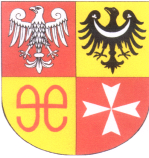 INFORMACJA O MATERIAŁACH PRZETARGOWYCH	Powiat Świebodziński informuje, iż wszelkie materiały przetargowe dotyczące postępowania przetargowego nr  PEZ.272.1.22.2021.BN na zadanie pn.: „Świadczenie kompleksowych usług w zakresie całodobowego usuwania pojazdów z dróg na terenie Powiatu Świebodzińskiego oraz prowadzenie parkingu strzeżonego dla pojazdów usuniętych”dostępne są na stronie internetowej pod adresem:https://portal.smartpzp.pl/powiatswiebodzinski.zamowienia 